ΕΛΛΗΝΙΚΗ ΔΗΜΟΚΡΑΤΙΑ			  	             Αθήνα: 16/5/18ΥΠΟΥΡΓΕΙΟ ΥΓΕΙΑΣ  					 Αριθμ. Πρωτ: 23841ΔΙΟΙΚΗΣΗ 1ης Υ.Π.Ε ΑΤΤΙΚΗΣΔΙΕΥΘΥΝΣΗ ΑΝΑΠΤΥΞΗΣ ΑΝΘΡΩΠΙΝΟΥΔΥΝΑΜΙΚΟΥ ΤΜΗΜΑ ΔΙΑΧ.ΑΝΘΡ.ΠΟΡΩΝ	         	     Ζαχάρωφ 3, 115 21 Αθήνα Τηλέφωνο :213-2010490ΑΝΑΡΤΗΣΗ   ΠΡΟΣΩΡΙΝΟΥ ΠΙΝΑΚΑ ΠΡΟΣΛΗΠΤΕΩΝ  ΚΑΙ ΑΠΟΡΡΙΠΤΕΩΝ ΓΙΑ ΤΗΝ Τ.ΟΜ.Υ ΚΑΙΣΑΡΙΑΝΗΣ  ΚΩΔ.ΘΕΣΗΣ  406 ΠΕ ΝΟΣΗΛΕΥΤΙΚΗΣ (ΔΕΥΤΕΡΗ ΦΑΣΗ)Σε συνέχεια  των προηγούμενων πινάκων ανάρτησης προσληπτέων και απορριπτέων  για τις ΤΟΜΥ, μετά την πρόοδο της διαδικασίας σε δεύτερο στάδιο, ανακοινώνουμε νέους προσωρινούς πίνακες προσληπτέων για την Τ.Ο.Μ.Υ Καισαριανής, για τον κλάδο ΠΕ Νοσηλευτικής, Κωδ.θέσης 406.Σε εφαρμογή της με αρ. Α2β/Γ.Π. οικ.60261/3-8-17 «Προκήρυξη – Πρόσκληση Εκδήλωσης Ενδιαφέροντος για την πρόσληψη προσωπικού με σύμβαση εργασίας ιδιωτικού δικαίου ορισμένου χρόνου πλήρους και αποκλειστικής απασχόλησης για το συγχρηματοδοτούμενο πρόγραμμα «Λειτουργία Τοπικών Ομάδων Υγείας (Τ.ΟΜ.Υ.) για την αναδιάρθρωση της Πρωτοβάθμιας Φροντίδας Υγείας στις Περιφέρειες» (ΑΔΑ:Ψ50Π465ΦΥΟ-0ΘΖ) ολοκληρώθηκε ο έλεγχος των ψηφιακών και φυσικά υποβληθέντων δικαιολογητικών και έχουν καταρτιστεί οι προσωρινοί πίνακες προσληπτέων και απορριπτέων.Σύμφωνα με την παραπάνω Προκήρυξη-Πρόσκληση κατά των  ανωτέρω προσωρινών πινάκων προσληπτέων και απορριπτέων δύναται να  ασκηθεί ένσταση μέσα  σε  αποκλειστική προθεσμία δέκα (10) ημερών που αρχίζει από την επόμενη της ημερομηνίας δημοσίευσής - ανάρτησής τους στο διαδικτυακό τόπο του Υπουργείου Υγείας και των οικείων Δ.Υ.Πε., εάν αυτή είναι ταυτόχρονη, άλλως από την ημέρα  δημοσίευσής  τους  στο  διαδικτυακό  τόπο  του  Υπουργείου  Υγείας.  Η  άσκηση  της  ενστάσεως  γίνεται ηλεκτρονικά   στο   διαδικτυακό   τόπο   όπου   καταχωρήθηκε   η   αρχική   αίτηση    σε   ειδικό   πεδίο   ένστασης (tomy.moh.gov.gr).Η υπηρεσία μας θα εξετάσει τις υποβληθείσες ενστάσεις και θα ελέγξει τη νομιμότητα των προσωρινών πινάκων προσληπτέων και απορριπτέων. Η εξέταση των ενστάσεων θα διενεργηθεί από τριμελή επιτροπή η οποία συγκροτήθηκε με απόφαση της Υποδιοικήτριας της 1ης  Υγειονομικής Περιφέρειας κατ’ εφαρμογή της διάταξης 23 της παραγράφου 5 του άρθρου 3 του ν. 3329/2005 όπως ισχύει.Η παραπάνω επιτροπή αποτελείται από την Πρόεδρο του Επιστημονικού Συμβουλίου Π.Φ.Υ., την Προϊστάμενη της Διεύθυνσης Ανθρώπινου Δυναμικού και το Νομικό Σύμβουλο της 1ης Υ.ΠΕ Αττικής  με τους  αναπληρωτές τους.  Ακολούθως και  εντός  είκοσι  (20)  ημερών από  την  παρέλευση της  προθεσμίας της άσκησης των ενστάσεων, θα καταρτιστούν και θα δημοσιευθούν οι οριστικοί πίνακες προσληπτέων οι οποίοι στην συνέχεια θα καταχωρηθούν στο διαδικτυακό τόπο του Υπουργείου Υγείας και της 1ης Υ.ΠΕ ΑττικήςΟι παραπάνω πίνακες αναρτήθηκαν σήμερα  16/5/18  στο κατάστημα της 1ης ΥΠΕ Αττικής από τις υπαλλήλους της υπηρεσίας Λουκά Αφροδίτη κλάδου ΤΕ Διοίκησης Μονάδων Υγείας και Γκουντινάκη Τριανταφυλλιά  κλάδου ΤΕ Διοίκησης Μονάδων Υγείας .Επίσης καταχωρήθηκαν σήμερα 16/5/18  στην ιστοσελίδα της 1ης ΥΠΕ Αττικής www.1dype.gov.grΣημειώνουμε ότι η ημερομηνία έναρξης υποβολής των ενστάσεων ορίζεται από τα παραπάνω η  17/5/18Για περισσότερες πληροφορίες οι ενδιαφερόμενοι μπορούν να επικοινωνούν στα τηλέφωνα 213 2010451, 2132010552, 2132010490.							Η ΥΠΟΔΙΟΙΚΗΤΡΙΑ 								ΧΡΥΣΑΝΘΗ ΚΙΣΚΗΡΑ 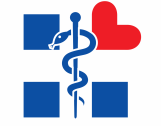 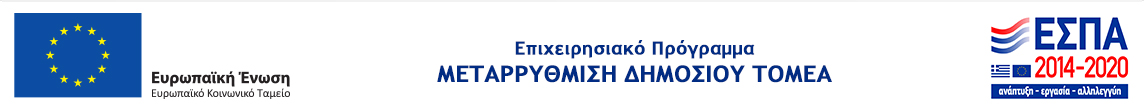 Υπουργείο ΥγείαςΜε την συγχρηματοδότηση της Ελλάδας και της Ευρωπαϊκής ΈνωσηςΜε την συγχρηματοδότηση της Ελλάδας και της Ευρωπαϊκής Ένωσης